Пасічний Богдан Сергійович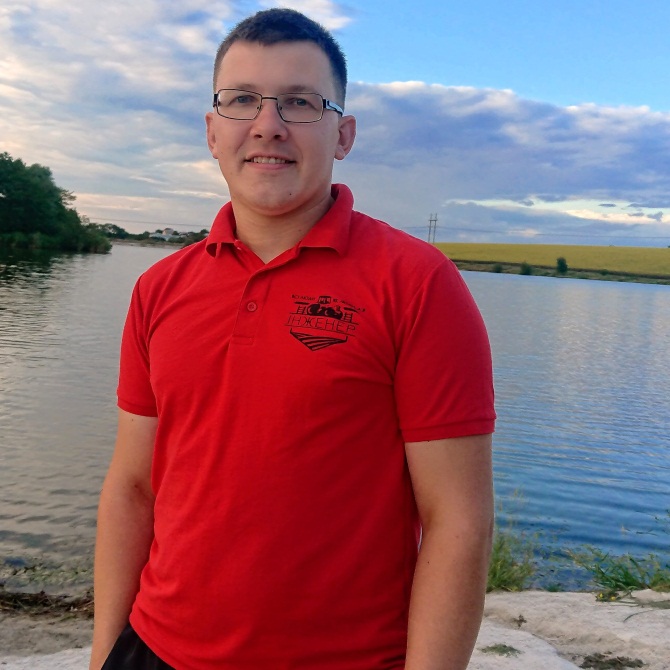 Дата народження 7 квітня 1996 року.Тел. 066-068-88-45098-849-13-80bodyan920@gmail.com Навчання У 2015 році закінчив Кіровоградський Технікум механізації сільського господарства на факультеті «Експлуатація та  ремонт машин». Отримав диплом техніка-механіка.Закінчив Центральноукраїнський національний технічний університет. Здобув кваліфікацію: ступінь вищої освіти магістр; напрям підготовки «процеси, машини та обладнання агропромислового виробництва». Професійна кваліфікація: магістр з процесів, машин та обладнання агропромислового виробництва.У 2020 р отримав диплом Магістра за спеціальністю Агрономія Досвід роботи      2016-2017 р. працював в ТОВ Агрофірма «Іванківці» на посаді тракториста-машиніста.       З 2017 року працював у ТОВ «Агроресурс» на посаді механіка з ремонту устаткування у відділі  гарантійно-сервісного обслуговування. В мої обов’язки входило: • Гарантійне та післягарантійне обслуговування техніки;• Проведення передпродажної підготовки;• Запуск в експлуатацію нової техніки у клієнта;• Заповнення документів з гарантійного та сервісного обслуговування     Працював з причіпною технікою  марок: New Holland, Kuhn, Gaspardo, Lemken, Great Plains та техніка вітчизняного виробництва.     З листопада 2017 року по жовтень 2019 р працював в ТОВ «Агротек» на посаді сервісного інженера.
     Компанія Агротек - один з найбільших дилерів сільськогосподарської техніки John Deere в Україні.В мої обов’язки входить:Технічне обслуговування;Діагностика с/х техніки;Ремонт силових агрегатів техники John Deerе (КПП, ДВЗ, мостів, редукторів та інше).Ведення постійних клієнтів та розширення існуючої базиЗ жовтня 2019 року по серпень 2020 р. працював головним інженером сільськогосподарського виробництва  у ТОВ АФ «Хлібодар» та ТОВ «Каунас» (0,5 ставки). Загальний земельний банк становить: «Хлібодар» 6 тис. га, «Каунас» 2 тис. га.В мої обов’язки входить:Організація правильної експлуатації, технічного обслуговування, своєчасного запобіжного та поточного ремонту машино-тракторного та автомобільного двору, енергетичного, електротехнічного обладнання.Організація ведення технічної документації, своєчасне і правильне подання встановленої звітності.Впровадження заходів з економічного витрачання електроенергії, запасних частин, паливно-мастильних і ремонтних матеріалів у господарстві.З вересня 2020 р працюю на посаді заступника генерального директора з виробництва у СТОВ «Злагода». З грудня 2020 р по теперішній час Генеральний директор СТОВ «Злагода».Додатково    Маю водійське посвідчення категорії В, С1, С    Посвідчення тракториста машиніста А1, А2, В1, D1. Маю досвід водіння с/х техніки.    Відповідальний, стресостійкий, уважний, пунктуальний та комунікабельний. Вимогливий, завжди націлений на результат. 